МКУК ЦБС Октябрьского районаБиблиотека им. И. М. ЛавроваСлавлю тебя, русский язык!Лингвистическая игра для учащихся 5-7-х классов.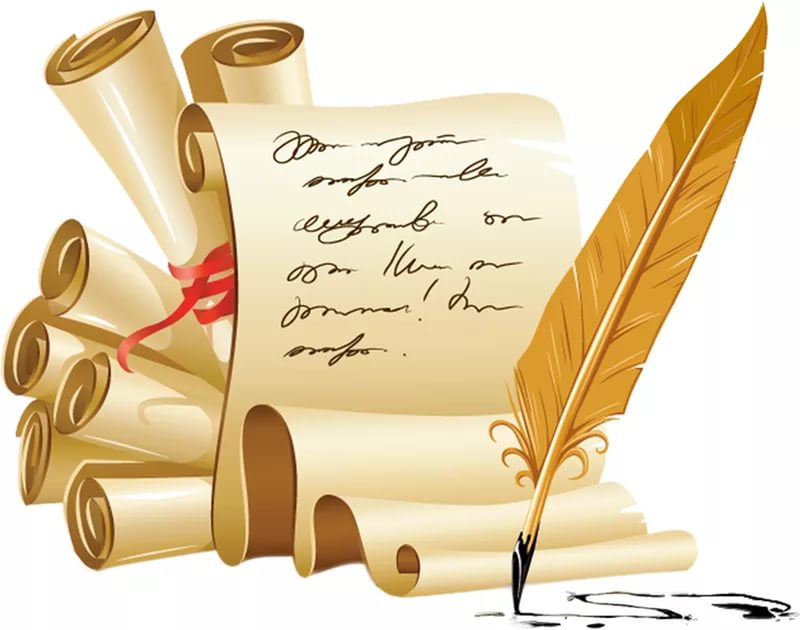 Подготовила: Потапова О. В.Новосибирск2017Цель мероприятия:Сформировать бережное отношение к родному языку, желание защитить его чистоту, самобытность и красоту.Задачи:Пополнить знания по русскому языку;Развивать языковое чутье;Сформировать умение рассуждать;Закрепить навык работы в командеОформление и реклама:Выставка-просмотр «Родной язык. Точка. Русский», набор закладок с высказываниями великих людей о русском языке «Великие о Русском языке».Подготовка:Класс делится на две команды, каждая команда выбирает себе название и капитана. Игру оценивает жюри. Задания для команд демонстрируется на экране. Для проведения мероприятия понадобятся:Карточки с заданиями; анкеты «Русский язык и я»; грамоты; призыХод мероприятия:Слайд 1Здравствуйте, дорогие ребята!Слайд 2Нашу встречу мы начнем с вопроса: что позволяет людям общаться друг с другом? Конечно, это язык. А почему мы с вами друг друга понимаем? Потому что говорим мы на одном языке – на русском. Слайд 3На Земле насчитывается более 7 тысяч языков. К числу наиболее распространенных относится наш родной русский язык – язык великой страны, язык великого народа.Слайд 4Для большинства россиян русский язык родной с детства, это язык сказок, язык колыбельных песен, язык первых слов. Тем не менее, нам всем стоит задуматься, правильно ли мы говорим по-русски? Ведь часто можно услышать, как люди говорят неправильно, подбирают неверные слова и выражения, неграмотно ставят ударения. От этого речь засоряется, становится немелодичной и некрасивой.Слайд 5Учиться говорить красиво и правильно необходимо, ведь люди с хорошо поставленной и грамотной речью, с богатым словарным запасом добиваются успехов в жизни чаще, они пользуются уважением.Сегодня мы предлагаем окунуться в тайны родного языка, проверить свои знания в конкурсах, связанных с культурой речи и риторикой.Слайд 6Русский язык один из восточнославянских языков, национальный язык русского народа. Распространены восточнославянские языки в Восточной Европе и в северной части Азии. Слайд 7Все славянские языки обнаруживают между собой большое сходство, но ближе всего к русскому языку – белорусский и украинский. Втроем эти языки образуют восточнославянскую подгруппу, которая входит в славянскую группу индоевропейской семьи. Среди славянских языков русский – самый распространенный. Языком-предком всех славянских языков является праславянский язык. Он не имел письменности и не был зафиксирован на письме. Слайд 8Русский язык – самый распространенный в Европе. Также является одним из наиболее распространённых языков мира — шестым среди всех языков мира по общей численности говорящих и восьмым по численности владеющих им как родным.На нем создано множество прекрасных литературных произведений, вошедших в золотой фонд культуры человечества. Он также является одним из рабочих языков ООН, наряду с английским, французским, китайским, арабским и испанским. А как вообще появился русский язык?Слад 91Во времена существования Древней Руси ее жители разговаривали на различных восточнославянских диалектах. Затем, после крещения Руси в конце X века, большое влияние на разговорную речь начал оказывать церковнославянский язык, используемый при богослужениях.Жители древней Руси перенимали немало слов у народов, с которыми им приходилось контактировать – например, у греков (византийцев), принесших христианство, кочевых народов тюркского происхождения, а также скандинавов (варягов).Слайд 10Постепенно на территории древнерусских княжеств начали складываться две основные группы диалектов: северное и южное наречия. Они отличались некоторыми характерными особенностями.Так, например, для северного наречия примечательно «оканье», а для южного – «аканье». Промежуточным вариантом между этими основными группами были среднерусские говоры. Именно к среднерусским говорам относился московский.Слайд 11В эпоху Петра Великого по указу от 1708 года была проведена реформа русского языка, имевшая целью сделать его более простым и доступным для учения. Старославянская азбука была заменена на упрощенный гражданский шрифт. Кроме того, в это же время язык обогатился множеством новых слов, пришедших из Голландии, Германии и Франции. А при Екатерине II в конце XVIII века в русский алфавит вошла новая буква «Ё».Слайд 12Создателем современного литературного языка считается Александр Пушкин, произведения которого и сегодня являются вершиной русской литературы. Слайд 13В 1917 – 1918 годах была проведена орфографическая реформа, несколько букв были исключены из русского алфавита. [Ѣ (ять), Ѳ (фита), І («и десятеричное»].После этой реформы сформировался окончательный вариант русского алфавита, состоящего из 33 букв. Кроме того, в результате бурного развития средств массовой информации, массового обучения грамоте и масштабной миграции населения официальный русский язык почти полностью вытеснил из обращения многочисленные диалекты.Слайд 14Русский язык используется не только в тех государствах, в которых имеет официальный статус. Он довольно широко распространён и во многих других странах мира. Как один из развитых мировых языков русский применяется в различных сферах международного общения, выступает в качестве «языка науки» как средство коммуникации учёных из разных стран и как средство хранения общечеловеческих знаний.А теперь давайте посоревнуемся. Вас необходимо разделиться на две команды, каждая команда выберет себе название.Слайд 151 конкурс. Орфоэпическая разминка. Орфоэпия — совокупность правил устной речи, включает нормы произношения и ударения. Неправильно поставленное ударение в слове – самая распространенная ошибка. Первый конкурс позволит выявить ваши знания в области орфоэпии. Мы раздадим вам карточки со словами, на которых игроки после трех минут обсуждения расставят ударения. За каждый правильный ответ 1 балл.Слайд 16Проверяем задания.КрасИвее, украИнский, танцОвщица, тОрты, баловАть, жалюзИ, грУшевый, мусоропровОд; закУпорить, аристокрАтия, оптОвый, недУг, стрЕдства, добЫча, каталОг, слИвовыйСлайд 172 конкурс. Волшебные слова. Каждый человек с детства знаком с вежливыми словами. Их не так много, знать их необходимо, ведь, произнося их, мы располагаем собеседника к доброму отношению и общению. Как писал Мигель де Сервантес: «Ничто не дается нам так дешево и не ценится так дорого, как вежливость».Задача команд по очереди назвать все возможные вежливые фразы. Побеждает та команда, которая назовет большее количество фраз. На задание дается 3 минутыСлайд 183 конкурс. Выразительная речь.Речь культурного человека должна быть не только правильной, но и яркой, выразительной. В этом нам помогают синонимы – слова, одинаковые по смыслу, но разные по звучанию. Например, слово «умный». Синонимами к нему являются следующие слова: мудрый, толковый, рассудительный, мозговитый, головастый, благоразумный, смышленый.Каждой команде выдается лист со словом, к которому нужно за 3 минуты вспомнить как можно больше синонимов, и записать их рядом.Слайд 19Проверяем задания. Команды, сдавайте ваши ответы.1 командаКрасивый – чудный, дивный, прекрасный, обворожительный, великолепный, блестящий, пленительный, восхитительный, бесподобный, прелестный.Слайд 202 командаСмелый – храбрый, отважный, мужественный, бесстрашный, решительный, неустрашимый, бравый, неробкий, доблестный, непугливый.Слайд 214 конкурс. Веселая равнобуквица.Сейчас мы познакомимся с пантограммами, равнобуквицами – это такие волшебные фразы, где стоит поставить пробелы в словах по-другому – и смысл выражения меняется. При этом буквы в словах никуда не переставляются и остаются те же. Слайд 22Например, задело – за дело, талия – та ли я, о славе думал я – осла веду, мал я.Задание. Каждая команда получает карточки с пятью патограммами, задача команды за 3 минуты к каждой фразе написать одну фразу-разнобуквицу.Слайд 23Команды, сдавайте ваши варианты, и мы вместе проверим, что у вас получилось.Ты жеребенок еще – ты же ребенок ещеНесуразные вещи – несу разные вещиПокалечилась она – пока лечилась онаЯбеду не ждал – я беду не ждалВедь мы летали на метле – ведьмы летали на метлеСлайд 245 конкурс. Одинаковые, но такие разные.Мы с вами уже поговорили о синонимах, теперь поговорим об омонимах. Омонимы — одинаковые по звучанию и написанию, но разные по значению слова (коса прибрежная – коса девичья – коса инструмент, кран водопроводный – кран подъемный). Слайд 25Совпадающие по звучанию и написанию слова, относящиеся к разным частям речи – это тоже омонимы. (Рой яму (глагол) – рой пчел (существительное)). Следующая задача команд за 3 минуты определить, к каким частям речи относятся выделенные в тексте слова, которые являются омонимами. Таким образом, вы не только запомните, что такое омонимы, но и проверите себя на знание частей речи.Слайд 26Все знают, что такое части речи? Давайте посмотрим.Слайд 27На задание дается 3 минуты, рядом с выделенными словами нужно написать, к какой части речи относится данный омоним. На экране останется подсказка – таблица с частями речи. Слайд 28Проверяем 1 командуОднажды кот подкрался к попугаю: «Сейчас тебя я, братец, попугаю…»Мишка с армией осиной дрался вырванной осиной. Медведь в бору, не зная правил, машиной персональной правил.По стене из стекла быстро краска стекла.Слайд 29Проверяем 2 командуПечь с утра мы растопили, пироги мы печь решили.Мы на ели не глядели, мы на завтрак кашу ели.Кто без кисти и белил крыши города белил.Снежное покрывало все поле покрывало.Слайд 30Давайте немного отдохнем от конкурсов, и послушаем интересные факты о русском языке.Это забавно, но фразы «чайник долго остывает» и «чайник долго не остывает» обозначают одно и то же.Тонкости русского языка – «борщ пересолила» означает то же самое, что «с солью переборщила».Только в русском языке можно составить вопрос из пяти стоящих подряд букв алфавита: – Где ёж?Парадокс русского языка: часы могут идти, когда лежат, и стоять, когда висят.Вы никогда не задумывались о том, что антоним к слову «антоним» – это «синоним»?Раз уж мы вспомнили об антонимах, то поговорим о них подробнее.Слайд 31Антонимы – это слова одной части речи, различные по звучанию и написанию, имеющие прямо противоположные лексические значения. Например, добрый – злой, говорить – молчать, жарко – холодно, много – мало, сухой – мокрый, открытая – закрытая. 6 конкурс. Полные противоположности. В этом конкурсе вам нужно подобрать антонимы для тех слов, которые вы увидите в своих заданиях. На выполнение задания дается 3 минуты, после чего ведущие зачитают ваши ответы и сравнят с нашими вариантами. Это задание несложное, так как если вы не угадали слова, которые отмечены в ответах у нас, но подобрали правильные по смыслу, красивые, литературные слова, ответ будет засчитан. Слайд 32Проверим 1 командуТруд – бездельеМягкий – твердыйВершки – корешкиСлабый – сильныйБыстрый – медленныйГостеприимно – неприветливоПозволить – запретитьРодина – чужбинаСладкий – соленый (горький, кислый)Дружба – враждаВверх – внизРасцветать – увядатьСлайд 33Проверим 2 командуРоскошь – нищетаБелый – черныйПотолок – полДерзкий – осторожныйЧестный – лживыйАккуратно – неряшливоРаботать – отдыхатьМоре – сушаВежливый – грубыйСила – слабостьНалево – направоВспомнить – забытьСлайд 347 конкурс. Скороговорки.Все знают, что такое скороговорки? Сейчас мы проверим, как вы справитесь с этим непростым заданием. Для выполнения задания нужно по четыре представителя от каждой команды. На экране вы увидите скороговорки, команды по очереди должны как можно быстрее и как можно точнее воспроизвести скороговорку.Слайды 35 - 42 (8 слайдов – 8 скороговорок)Всех скороговорок не перескороговоришь, не перевыскороговоришь.Шестнадцать шли мышей
И шесть нашли грошей,
А мыши, что поплоше,
Шумливо шарят грошиУ боярина бобра нет
Богатства, нет добра –
Два бобренка у бобра
Лучше всякого добраВез корабль карамель,
Наскочил корабль на мель,
Матросы две недели
Карамель на мели елиКраб крабу сделал грабли, подарил грабли крабу: «Грабь граблями гравий, краб»Сорок сорок съели сырок с красивою красною коркой. Сорок сорок в короткий срок слетелись и сели под горкой.Карл у Клары украл кораллы, Клара у Карла украла кларнет. Карла строго карала Карла за кражу коралла.Кукушка кукушонку купила капюшон. Как в капюшоне он смешон!Не жалела мама мыла, 
Мама Милу мылом мыла
Мила мыло не любила
Мыло Мила уронилаСлайд 43Конечно, сегодня мы не можем рассказать обо всех правилах и тонкостях русского языка. Давайте в последнем задании просто проверим, насколько хорошо вы знаете русский язык.Слайд 44-468 конкурс. Исправь ошибки. Мы раздадим вам карточки с фразами, которые составлены некорректно. Вы должны исправить допущенные речевые и грамматические ошибки в течение 5 минут, и написать свой вариант предложения, после чего сдадите нам карточки, и мы вместе вас проверим. Рост преступности вырос (преступность выросла); положьте на место (положите на место); пирожки с повидлой (пирожки с повидлом); дай мне полотенец (дай мне полотенце); жаль, сапогов не достала (жаль, сапог не достала); это наиболее лучший вариант (это лучший вариант); Эта юбка длиньше (эта юбка длиннее); сколько время (сколько времени).Список литературыВведенская Л. А. Учебный словарь антонимов русского языка. - Ростов н /Д.: Издательский центр «МарТ»; Феникс, 2010. – 320 с.Введенская Л. А. Учебный словарь омонимов русского языка. - Ростов н /Д.: Издательский центр «МарТ»; Феникс, 2010. – 256 с.Говорите правильно! // Читаем, учимся, играем. - 2015. - №4. - С. 56-58Знаем русский на отлично! // Читаем, учимся, играем. - 2016. - №6. - С. 78-80Как правильно, скажи! // Читаем, учимся, играем. - 2016. - №8. - С.75-81Семи пядей во лбу // Читаем, учимся, играем. - 2012. - №2. - С.61-63Славлю тебя, русский язык! // Школьная библиотека. – 2007 .- №1 .- С.88-93 